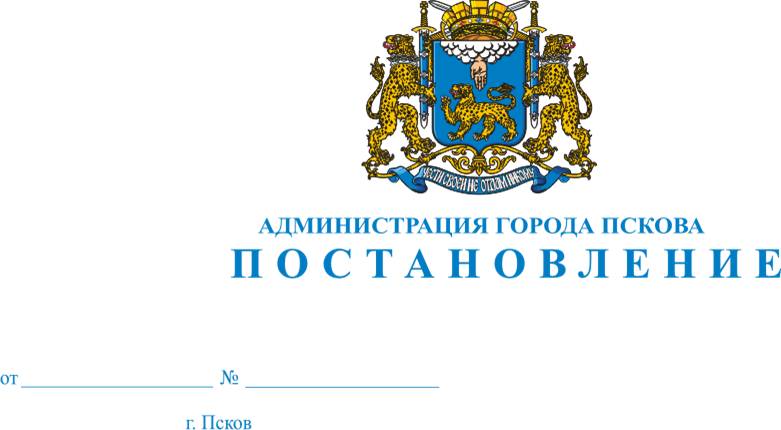 О внесении изменений в постановление Администрации города Пскова              от 11.05.2016 № 602 «Об утверждении Административного регламента предоставления муниципальной услуги «Предоставление места размещения нестационарного торгового объекта на территории города Пскова»В целях установления требований к качеству предоставления муниципальных услуг, оказываемых физическим и юридическим лицам                   на территории муниципального образования «Город Псков», на основании Федерального закона от 27.07.2010 № 210 - ФЗ «Об организации предоставления государственных и муниципальных услуг», в соответствии со статьей 16 Федерального закона от 06.10.2003 № 131 - ФЗ «Об общих принципах организации местного самоуправления в Российской Федерации», руководствуясь статьями 28 и 32 Устава муниципального образования «Город Псков», Администрация города Пскова ПОСТАНОВЛЯЕТ:1. Внести в Административный регламент предоставления муниципальной услуги «Предоставление места размещения нестационарного торгового объекта на территории города Пскова», утвержденный постановлением Администрации города Пскова от 11 мая 2016 года № 602, следующие изменения:1) подпункт 11 пункта 3 раздела I «Общие положения» изложить                   в следующей редакции:«11) Положением об отделе по размещению некапитальных объектов Администрации города Пскова, утвержденным постановлением Главы города Пскова от 10.04.2023 № 22.»;2) подпункт 1 пункта 4 раздела I «Общие положения» изложить                       в следующей редакции:«1) непосредственно в отделе по размещению некапитальных объектов Администрации города Пскова (далее – Отдел). Местонахождение Отдела: г. Псков, ул. Я. Фабрициуса, 2-а, каб.12                  (2 этаж).График работы Отдела: понедельник - четверг с 08.48 - 18.00, обед                  с 13.00 - 14.00, пятница с 08.48 - 17.00, обед с 13.00 - 14.00, выходные дни - суббота, воскресенье;»;3) в пункте 6 раздела II «Стандарт предоставления муниципальной услуги»:а) подпункт 6 дополнить словами «, согласованный с Управлением                 по градостроительной деятельности Администрации города Пскова                         в порядке, утвержденном Администрацией города Пскова»;б) абзац «При поступлении заявки и прилагаемых к ней документов уполномоченный специалист Отдела регистрирует принятую заявку, проставляет регистрационный номер и дату регистрации на заявке.» исключить;в) дополнить подпунктами 7 и 8 следующего содержания:«7) предложение с указанием предлагаемой цены;8) проект по благоустройству прилегающей территории.»;4) в разделе III «Состав, последовательность и сроки выполнения административных процедур, требования к порядку                                                                      их выполнения, в том числе особенности выполнения административных процедур в электронной форме, а также особенности выполнения административных процедур в многофункциональных центрах»:а) подпункт 6 пункта 2 дополнить словами «,согласованный                                                с Управлением по градостроительной деятельности Администрации города Пскова в порядке, утвержденном Администрацией города Пскова»;б) абзац 6 пункта 4 изложить в следующей редакции: «Договор подписывается Главой города Пскова или исполняющим полномочия Главы города Пскова. Подписанный сторонами Договор регистрируется уполномоченным специалистом Отдела.»;5) приложение 1 к Административному регламенту изложить                            в редакции согласно приложению 1 к настоящему постановлению;6) приложение 2 к Административному регламенту изложить                             в редакции согласно приложению 2 к настоящему постановлению.2. Настоящее постановление вступает в силу с момента                                            его официального опубликования. 3. Опубликовать настоящее постановление в газете «Псковские Новости» и разместить на официальном сайте муниципального образования   «Город  Псков» в сети «Интернет». 4. Контроль за исполнением настоящего постановления возложить                       на начальника отдела по размещению некапитальных объектов Администрации города Пскова Корсунову Ю.В.Глава города Пскова                                                                               Б.А. Елкин Приложение 1 к постановлению                                                                        Администрации города Пскова                                                                              от « ___»_______ 2023 №_____«Приложение 1к Административному регламенту                                                            В Администрацию города Пскова                                                            от кого: _____________________________                                                                                  (наименование юридического лица, Ф.И.О. индивидуального                                                                                    предпринимателя,   самозанятого гражданина)                                                           ИНН ________________________________                                                           ОГРН, дата внесения                                                                                __________________________                                                            Юридический адрес____________________                                                           Фактический адрес____________________                                                           телефон _____________________________                                                           электронная почта_____________________                                                      ЗАЯВКА     на участие в конкурсе на предоставление субъектам торговли права         на размещение нестационарного торгового объекта и объекта                оказания услуг на территории города ПсковаЗаявитель________________________________________________________(Ф.И.О. индивидуального предпринимателя, наименование юридического лица и Ф.И.О. руководителя, Ф.И.О. самозанятого гражданина, зарегистрированного в налоговой инспекции)Вид НТО ______________________________________________________________________________________________________________________Цель использования НТО _________________________________________ __________________________________________________________________Место размещения (адресные ориентиры) НТО _______________________________________________________________________________________Площадь НТО __________________________________________________Приложение:- эскизный проект НТО, с использованием элементов благоустройства территории;- предложение участника конкурса в отношении предмета конкурса                                 с указанием предлагаемой цены в запечатанном конверте.Подпись ___________________________________________________________Дата «  ____ « ______________ ____ г.».М.п.Глава города Пскова                                                                             Б.А. Елкин                                                                               Приложение 2 к постановлению                                                                              Администрации города Пскова                                                                              от « ___»_______ 2023 №_____«Приложение 2к Административному регламенту                                                           В Администрацию города Пскова                                                           от кого: ______________________________                                                                                  (наименование юридического лица, Ф.И.О. индивидуального                                                                                    предпринимателя,   самозанятого гражданина)                                                           ИНН ________________________________                                                           ОГРН, дата внесения                                                                                __________________________                                                            Юридический адрес____________________                                                           Фактический адрес____________________                                                           телефон _____________________________                                                           электронная почта_____________________                                                           ЗАЯВКАна участие в конкурсе на предоставление субъектам торговли права на размещение нестационарного торгового объекта сезонного характера на территории города ПсковаЗаявитель __________________________________________________________________(Ф.И.О. индивидуального предпринимателя, наименование юридического лица и Ф.И.О. руководителя, Ф.И.О. самозанятого гражданина, зарегистрированного в налоговой инспекции)__________________________________________________________________Тип нестационарного торгового объекта _______________________________                                                                                       Специализация __________________________________________________________________Площадь объекта____________________________________________________________Месторасположение объекта ___________________________________________________________________________________________________________Дата ___________________________        Подпись ______________________М.п.». Глава города Пскова                                                                              Б.А. Елкин  